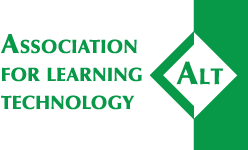 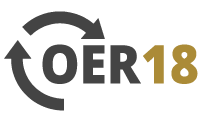 Please complete all relevant parts of this form and return it to events@alt.ac.uk. If you would like to speak to someone about sponsor and exhibitor opportunities before submitting this form in the first instance please contact events@alt.ac.uk or call Jane our Events Manager +44 (0)7591 206974 or head office + 44 (0)1865 484125. Terms and conditionsALT is a Registered Charity number 1160039 and VAT is not charged.Places will be allocated on a first-come, first served basis upon receipt of the completed form. Payment is due prior to the event within 30 days of the date of the invoice. Cancellations made in writing will be charged min. 50% of the total amount if made up to 3 months before the event. Cancellations made after that date will not receive any refund. Sponsorships agreed less than 3 months prior to the event will not be eligible for any refunds should the sponsorship be cancelled.OER18 Sponsorship Booking FormOER18: Open to all, 12-13 April 2018, The Watershed, BristolNameOrganisationEmailPhone numberSponsorship option (select)Sponsor: (member) £680Sponsor: (non-member) £850Strategic Sponsor: (member) £1200Strategic Sponsor: (non-member) £1500OER Social Sponsor (member): £800OER Social Sponsor (non-member): £1000Pre-Conference Social Sponsor (member): £360Pre-Conference Social Sponsor (non-member): £450Page in the Conference Guide: £100Member rates are only available for Organisation, Sponsoring or Partner Members of ALT who are in good standing. Invoice addressPO numberConfirmation By signing this form you agree to take up the package as indicated above under the terms and conditions set out below including the cancellation policy. SignatureDateDetails to be displayed on conference platform:Details to be displayed on conference platform:OrganisationWebsiteTwitterLogo attached100 word company description